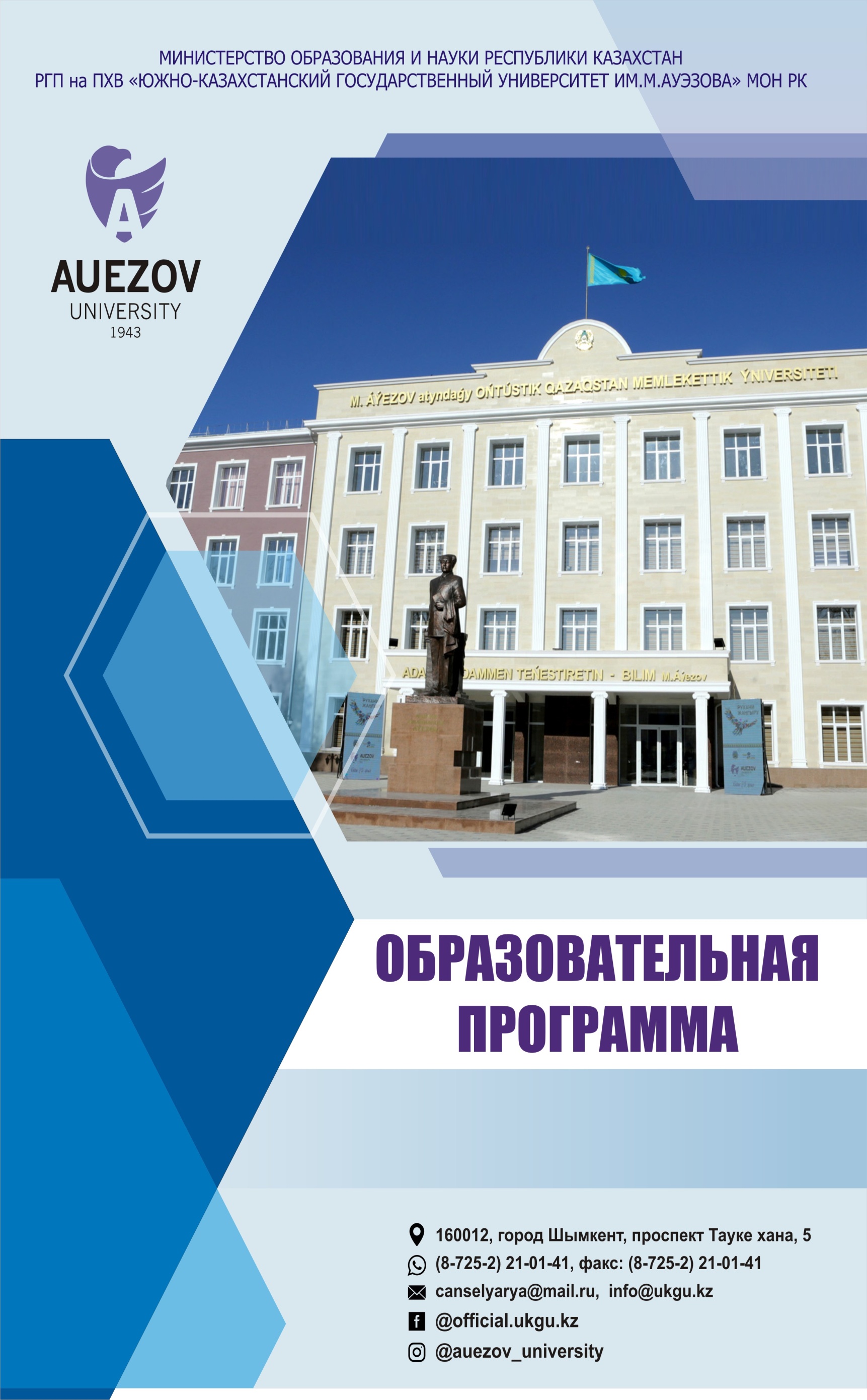 МИНИСТЕРСТВО ОБРАЗОВАНИЯ И НАУКИ РЕСПУБЛИКИ КАЗАХСТАНЮЖНО-КАЗАХСТАНСКИЙ ГОСУДАРСТВЕННЫЙ УНИВЕРСИТЕТ имени М.Ауезова« УТВЕРЖДАЮ»                        Ректор ____________                            д.и.н., академик Кожамжарова Д.П.                                                                                  «___»__________20___г.ОБРАЗОВАТЕЛЬНАЯ ПРОГРАММА___________________6В01730 – Иностранный язык: два иностранных языка _________Шымкент, .Разработчики:ОП рассмотрена Методической комиссией филологического факультета, протокол №_9_ от «29» марта .Председатель МК  ________________ Жетписбаева Г.О.                                     подписьРассмотрена и рекомендована к утверждению  на заседании Учебно-методического Совета ЮКГУ им. М. Ауэзова протокол №_5_от _ «18»_апреля___2019 г. Утверждена решением Ученого Совета университета  протокол №__13_ от   «30» ___апреля__2019 г.СОДЕРЖАНИЕВведениеОбласть примененияПредназначена для осуществления подготовки бакалавров по образовательной программе (далее - ОП) 6В01730-Иностранный язык: два иностранных языка в РГП на ПХВ «Южно-Казахстанский государственный университет им.М.Ауэзова» МОН РК.Нормативные документыЗакон Республики Казахстан «Об образовании» (с изменениями и дополнениями по состоянию на 04.07.2018 г.); Типовые правила деятельности организаций образования, реализующих образовательные программы высшего и (или) послевузовского образования, утвержденные приказом Министра образования и науки Республики Казахстан от 30 октября 2018 года №595 (зарегистрирован в Министерстве юстиции Республики Казахстан 31 октября 2018 года № 17657);Государственные общеобязательные стандарты высшего и послевузовского образования, утвержденные приказом Министра образования и науки Республики Казахстан от 31 октября . № 604;Правила организации учебного процесса по кредитной технологии обучения, утвержденные приказом Министра образования и науки Республики Казахстан от 20 апреля . № 152 с изменениями и дополнениями от 12 октября . №563;Отраслевая рамка квалификаций сферы образования, утвержденные протоколом №2 заседания отраслевой трехсторонней комиссии по социальному партнерству и регулированию социальных и трудовых отношений при МОН РК от 23 ноября 2016г.Профессиональный стандарт «Педагог», утвержденный 08 06 . Приказ № 133 Концепция образовательной программыЦель образовательной программы согласована с миссией университета  направленной на подготовку интеллектуальной элиты страны, обладающей передовыми знаниями предпринимательскими навыками, свободно владеющих тремя языками, демонстрирующих навыки концептуального, аналитического и логического мышления, творческий подход в профессиональной деятельности, способных работать в национальном и интернациональном коллективе, усваивающих стратегию обучения в течение всей жизни.Образовательная программа гармонизирована с 6-м уровнем Национальной рамки квалификаций РК, с Дублинскими дескрипторами, 1 циклом Квалификационной Рамки Европейского Пространства Высшего Образования. (A Framework for Qualification of the European Higher Education Area), также с 6 уровнем Европейской Квалификационной Рамки для образования в течении всей жизни (The European Qualification Framework for Lifelong Learning).Образовательная программа ориентирована на профессиональный и социальный заказ посредством формирования профессиональных компетенций, связанных с необходимыми видами научно-исследовательской, практической и предпринимательской деятельности, скорректированных с учетом требований стейкхолдеров.Уникальность аккредитованной независимым агентством по обеспечению качества в образовании ОП 6В01730 – Иностранный язык два иностранных языка определяется мультидисциплинарным подходом организации модулей; компетенциями, которыми обладает бакалавр, прошедший обучение в рамках данной программы – т.е. акцент сделан на развитие исследовательских и коммуникативных навыков и подготовку высоко мотивированных учителей иностранных языков для обновленного содержания иноязычного образования, а также задействованностью этнических носителей языка в реализации образовательной программы.Образовательная программа нацелена на достижение результатов обучения через организацию образовательного процесса с применением принципов Болонского процесса, студентоцентрированного обучения, доступности и инклюзивности.Результаты обучения по программе достигаются посредством следующих учебных мероприятий:- аудиторные занятия: лекции, семинары, практические и лабораторные занятия – проводятся с учетом инновационных технологий обучения, использования новейших достижений науки, технологий и информационных систем;- внеаудиторные занятия: самостоятельная работа обучающегося,  в  том числе под руководством преподавателя, индивидуальных консультаций;- проведение профессиональных практик, выполнение курсовых и дипломных работ (проектов).В университете приняты меры по поддержанию академической честности и академической свободы, защите от любого вида нетерпимости и дискриминации в отношении обучающихся.Качество ОП обеспечивается привлечением стейкхолдеров к ее разработке и оценке, систематическим мониторингом и обзором ее содержания.4.Требования к поступающим Установлены согласно Типовым правилам приема  на обучение в организации образования, реализующие образовательные программы высшего и послевузовского образования приказ МОН РК №600 от 31.10.20181. ПАСПОРТ ОБРАЗОВАТЕЛЬНОЙ ПРОГРАММЫ 1.1 Цель и задачи образовательной  программы по специальностиЦель ОП - подготовка востребованных учителей иностранных языков для обновленного содержания иноязычного образования.Задачи ОП:- формирование социально-ответственного поведения в обществе, понимание значимости профессиональных этических норм и следование этим нормам;- обеспечение базовой бакалаврской подготовки, позволяющей продолжить обучение в течение всей жизни, успешно адаптироваться к меняющимся условиям на протяжении всей их профессиональной карьеры;- обеспечение условий для приобретения высокого общего интеллектуального уровня развития, овладение грамотной и развитой речью, культурой мышления и навыками научной организации труда в сфере иноязычного образования;-  создание условий для интеллектуального, физического, духовного, эстетического развития для обеспечения возможности их трудоустройства по специальности или продолжения обучения на последующих уровнях обучения.1.2 Перечень квалификаций и должностейВыпускнику по данной ОП  присуждается степень  «бакалавр образования» по ОП 6В01730-Иностранный язык: два иностранных языкаБакалавры ОП могут занимать первичные должности учителя в организациях дошкольного воспитания и обучения, начальной, основной и профильной школах; в специализированной школе; в средних технических и профессиональных образовательных организациях  без предъявления требований к стажу работы в соответствии с квалификационными требованиями Квалификационного справочника должностей руководителей, специалистов и других служащих, утвержденного приказом министра труда и социальной защиты населения Республики Казахстан от 21 мая 2012 года № 201-ө-м.1.3 Квалификационная характеристика выпускника образовательной программы1.3.1 Сфера профессиональной деятельностиСферой профессиональной деятельности является иноязычное образование.1.3.2 Объекты профессиональной деятельностиОбъектами профессиональной деятельности выпускников являются учебные организации непрерывного и преемственного иноязычного образования:-	организации дошкольного воспитания и обучения- начальная, основная и профильная школа;-	специализированная школа;-	средние технические и профессиональные образовательные организации.1.3.3 Предметы профессиональной деятельностиПредметами профессиональной деятельности бакалавра по специальности 6В01730 – Иностранный язык: два иностранных языка являются:-	организация учебного процесса по базовому основному иностранному языку;-	организация учебного процесса по профессионально-ориентированному иностранному языку;-	организация учебного процесса по языку для академических целей;-	организация учебного процесса по второму иностранному языку1.3.4 Виды профессиональной деятельностиБакалавр по специальности 6В01730 – Иностранный язык: два иностранных языка может выполнять следующие виды профессиональной деятельности:-обучающая;- воспитательная;- методическая;- исследовательская;- социально- коммуникативная.2. Результаты обучения по ОПРО1 Свободно коммуницировать в профессиональной среде и социуме на  казахском, русском и изучаемых иностранных языках.РО2 Демонстрировать общественные, социально-экономические знания в профессиональной деятельности, методы статистической обработки данных, теоретического и экспериментального исследования, нормативные документы и основ методов лингвистического анализа.РО3 Обладать информационной и вычислительной грамотностью, умением обобщения, анализа, восприятия устной и письменной информации, постановки цели и выбора путей ее достижения на изучаемом иностранном языке.РО4 Применять современные теоретические концепции и положения в области языкознания и методики иноязычного обучения в организации профессиональной деятельности с учетом критериального оценивания.  РО5 Организовывать учебный процесс с использованием межпредметных связей и инновационных технологий обучения в соответствии с актуальными задачами национальной системы образования. РО6 Демонстрировать знания теоретических лингвистических наук, умения и навыки разрабатывать, выдвигать различные, в том числе альтернативные, варианты решения задач, связанных с профессиональной деятельностью. РО7 Управлять педагогическим процессом в рамках функциональных обязанностей учителя иностранного языка, принимать ответственность за развитие профессионального знания и за результаты профессиональной деятельности.РО8 Самостоятельно выбирать методы, средства обучения иностранному языку и воспитания, а также вести поиск научно-педагогической информации.РО9 Знать особенности психологического и педагогического развития обучающегося, в том числе с особыми потребностями и их проявления в учебном процессе в разные возрастные периоды.РО10 Уметь ориентироваться и находить оптимальные решения в различных социальных и учебных ситуациях, педагогически грамотно строить общение и взаимодействие в различных возрастных и социальных группах в процессе профессионального общения.РО11 Использовать исследовательские, предпринимательские навыки и навыки работы в условиях неопределенности.РО12 Эффективно работать индивидуально и как член команды, корректно отстаивать свою точку зрения, корректировать свои действия и использовать различные методы.3 КОМПЕТЕНЦИИ ВЫПУСКНИКА ОП3.1 Успешное завершение обучения по ОП способствуют формированию у выпускника следующих компетенций: ключевые компетенции (КК)профессиональные компетенции (ПК).  Ключевые компетенции:(КК1)  в области родного языка - способность выражать и понимать понятия, мысли, чувства, факты и мнения в области иноязычного образования в письменной и устной формах (слушание, говорение, чтение и письмо), а также взаимодействовать лингвистически соответствующим образом и творчески во всём многообразии общественных и культурных контекстов: во время учебы, на работе, дома и на досуге;(КК2) в области иностранных языков - способность владения основными навыками коммуникации на иностранном языке -  понимания, выражения и толкования понятий, фактов и мнения в профессиональной области как в устной, так и в письменной форме (слушание, говорение, чтение, письмо) в соответствующем ряде социальных и культурных контекстов, владения навыками медиации  и межкультурного понимания;(КК3) фундаментальная математическая, естественнонаучная и техническая подготовка - способность и готовность применять образовательный потенциал, опыт и личностные качества, приобретенные во время изучения математических, естественнонаучных, технических дисциплин в вузе, определять способы контроля и оценки решения профессиональных задач, развития математического и естественнонаучного мышления;(КК4) компьютерная - способность уверенно и критично использовать современные информационные и цифровые технологии для работы, досуга и коммуникаций, владения навыками использования, восстановления, оценки, хранения, производства, презентации и обмена информацией посредством компьютера, общения и участия в сотрудничающих сетях с помощью Интернета в сфере профессиональной деятельности; (КК5) социальная - способность владеть социально-этическими ценностями, основанными на общественном мнении, традициях, обычаях, нормах и ориентироваться на них в своей профессиональной деятельности; знать культуры народов Казахстана и соблюдать их традиции; соблюдать основы правовой системы и законодательства Казахстана, знать тенденции социального развития общества; уметь адекватно ориентироваться в различных социальных ситуациях; уметь находить компромиссы, соотносить свое мнение с мнением коллектива; владеть нормами деловой этики, этическими и правовыми нормами поведения; стремиться к профессиональному и личностному росту; работать в команде, корректного отстаивать свою точку зрения, предлагать новые решения; демонстрировать толерантность по отношению к другим индивидам;(КК6) экономическая, управленческая и предпринимательская - способность знать и понимать цели и методы государственного регулирования экономики, роль государственного сектора в экономике; владеть основами экономических знаний; владеть навыками критического мышления, интерпретации, креативности анализа, выведения заключений, оценки; управлять проектами для достижения профессиональных задач, управлять персоналом, демонстрировать предпринимательские навыки.(КК7)  культурная подготовка - способность знать и понимать традиции и культуру народов Казахстана, является толерантным к традициям и культуре других народов мира, осознает установки толерантного поведения; не подвержен предрассудкам, обладает высокими духовными качествами, сформирован как интеллигентный человек (КК8) дополнительные компетенции - способность владеть навыками критического мышления, интерпретации, креативности анализа, выведения заключений, оценки; обладать креативностью и активной жизненной позицией; принимать решения профессионального характера в условиях неопределенности и риска.ПК1- способность владеть базовыми знаниями  в области иноязычного образования, уметь объяснять и применять основные понятия, методы и теории лингвистических наук, применять их при  решении профессиональных задач, анализировать результаты и делать выводы, успешно осуществлять исследовательскую деятельность; ПК2 - владеет навыками восприятия, понимания, а также многоаспектного анализа устной и письменной речи на изучаемом иностранном языке;ПК3- способен разрабатывать и подбирать необходимый учебно-методический материал, образовательный ресурс, в том числе цифровые, и аутентичные тексты для обучения иностранному языку, включая организацию работы с детьми с особыми потребностями;ПК4- способен осуществлять учебно-воспитательную работу с учетом обновленного содержания среднего образования  и программы модернизации общественного сознания;ПК5- способен критериально оценивать сформированность языковых компетенций обучающихся по четырем видам речевой деятельности, учитывая закономерности психологического и физиологического развития  обучающихся, в том числе с особыми потребностями.  3.2 Матрица соотнесения  результатов обучения  по ОП в целом с формируемыми компетенциями модулей4.СВОДНАЯ ТАБЛИЦА, ОТРАЖАЮЩАЯ ОБЪЕМ ОСВОЕННЫХ КРЕДИТОВ В РАЗРЕЗЕ МОДУЛЕЙ ОБРАЗОВАТЕЛЬНОЙ ПРОГРАММЫ5. Сведения о дисциплинахЛИСТ СОГЛАСОВАНИЯпо Образовательной программе 6В01730-«Иностранный язык: два иностранных языка»Директор ДАВ            ______________ Омашова Г.Ш.                                              подписьДиректор НИУ            ______________ Назарбек У.Б.                                               подписьДиректор ДНиП           _____________ Ходжибергенов Д.Т.                                               подписьМетодист методического центра управления образования г. Шымкент   ____________  Косыбаева У.Е.                                                     подпись Приложение 1РЕЦЕНЗИЯна образовательную программу 6В01730-Иностранный язык: два иностранных языка, разработанную в ЮКГУ им. М. Ауэзова, г.ШымкентСпециализированная  гимназия №8 им. М.Х.Дулати для одаренных детей с обучением на трех языках является  старейшим  и наиболее престижным учебным заведением города Шымкента, входит в сотню лучших учебных заведений Республики Казахстан. Главная задача гимназии - это создание необходимых условий для получения образования, направленного на формирование, развитие и профессиональное становление личности на основе национальных и общечеловеческих ценностей, достижений науки и практики.В условиях рыночной экономики одним из приоритетных направлений образования является подготовка конкурентно способных кадров на основе непрерывного развития интеллектуального и духовного потенциала личности. Сфера иноязычного образования не является исключением, в связи с этим образовательная программа 6В01730-Иностранный язык: два иностранных языка для учителей двух иностранных языков является необходимой, а ее содержание актуальным.  Результаты обучения точные и достижимые, а формируемые компетенции отражают  запросы рынка труда. В содержании образовательной программы присутствуют компоненты направленные на развитие и закрепление практических навыков. Компоненты  образовательной программы носят профессионально-ориентированный характер. Раздел 5. Сведения о дисциплинах предельно четко информирует о содержании дисциплин и результатах обучения. Модуль приобретения новых профессиональных компетенций носит прикладной характер и ориентирован на формирование переводческих навыков и делает рецензируемую образовательную программу более привлекательной, расширяя границы последующего трудоустройства выпускников.  Данная программа учитывает образовательные потребности обучающихся, а модульный принцип построения и кредитная система обучения, играют важную роль при составлении индивидуальной образовательной траектории студента и обеспечивают гибкость необходимую для участия в международной академической мобильности, в рамках интеграционных процессов, происходящих в мире.Директор специализированной  гимназии   №8 им. М.Х. Дулати                                                                  Сахова А.А.Приложение  2 Форма экспертного заключения (внутренняя)Экспертное заключениена образовательную программу 6В01730-Иностранный язык: два иностранных языкаСовременная ситуация на казахстанском рынке образовательных услуг характеризуется ростом конкуренции. При этом ключевым фактором конкурентоспособности организаций образования выступает качество предоставляемых образовательных услуг, устанавливаемое при помощи различных механизмов оценки качества. Одним из приоритетных направлений является подготовка конкурентно способных кадров на основе непрерывного развития интеллектуального и духовного потенциала личности. Сфера иноязычного образования не является исключением, в связи с этим модульная образовательная программа 6В01730-Иностранный язык: два иностранных языка для подготовки учителей двух иностранных языков является необходимой, а ее содержание актуальным.  Цель образовательной программы согласуются с миссией вуза,  а также запросам работодателей  и студентов.Образовательная программа соответствует Национальной рамке квалификации Республики Казахстан. Результаты обучения, основаны на Дублинских дескрипторах, заложенных в профессиональных стандартах, выражаются через компетенции. При этом выделяются 12 главных результатов обучения.Содержание образовательной программы соответствует ГОСО от 31 октября 2018г, отраслевой рамке квалификаций в сфере образования  от 23 ноября 2016г. и профессиональному стандарту Педагог от 8 июня 2017г. Образовательная программа имеет модульную структуру, состоит из пяти основных разделов: общие модули, междисциплинарные модули, модули  специальности, дополнительные модули, выходящие за рамки квалификации и модуль дополнительного образования. В образовательной программе присутствуют компоненты ориентированные на теоретическую и практическую подготовку к профессиональной деятельности: современная педагогика, критериальное оценивание инклюзивного образования, физиология развития школьников, теория и методика воспитательной работы, основы общей и возрастной психологии, методика иноязычного образования, технология критериального оценивания, а также шесть видов практики. Компоненты модуля находятся в строгой логической последовательности от более легкого к более сложному.В образовательной программе отражено количество  учебной нагрузки студентов и преподавателей в кредитах, а также в часах, что соответствует  параметрам кредитной системы обучения.В результате освоения образовательной программы 6В01730-Иностранный язык: два иностранных языка выпускнику присваивается академическая степень бакалавр образования.Председатель экспертной комиссии                      д.ф.н., профессор Б.М. Тлеубердиев   Члены экспертной комиссии                               к.ф.н., доцент А.А. Джунисова                                                                                  к.ф.н., доцент З.У. Миятбекова                                                                                 к.п.н.,ст.преп. М.Р. Кудайбергенова                                                                                 к.п.н., доцент Г.О.Жетписбаева Регистрационный номер-Код и классификация области образования6В01 Педагогические науки-Код и классификация направлений подготовки6В017 Подготовка учителей по языкам и литературе-Группа образовательных программ-Подготовка учителей по иностранным языкамВид ОП-действующая Уровень по МСКО-6Уровень по НРК-6Уровень по ОРК-6Язык обученияказахский, русский, английский Типичный срок обучения4 годаФорма обучения Очная, вечерняяТрудоемкость ОП, не менее244 кредитаОтличительные особенности ОП -ВУЗ-партнер (СОП)-ВУЗ-партнер (ДДОП)-Социальный партнер(ДО)-Ф.И.О.ДолжностьподписьАдырбекова Г.М.Начальник центра организации учебного процесса ЮКГУЖумагулова Г.К.Доцент кафедры английского языкознанияШвайковский А.С.Доцент кафедры английского языкознанияТельгазиева Г.А.Старший преподаватель кафедры английского языкознанияСалыбекова Ф.М.Старший преподаватель кафедры английского языкознанияСаттар М.Студентка гр. ФИ 16-3к2кафедры английского языкознанияТурганбекова Л.Студентка гр. ФИ 16-3р1кафедры английского языкознанияШойманова М.Б.Старший преподаватель, филиал АО НЦПК «Өрлеу» Введение ……………………………………………………………………………...5Паспорт образовательной программы ........................................................................7Результаты обучения по ОП …………………………………………………………8Компетенции выпускника ОП ……………………………………………………….84. Сводная таблица, отражающая объем освоенных кредитов в разрезе модулей образовательной программы ........................................................................................105. Сведения о дисциплинах .............................................................................................11Лист согласования .........................................................................................................30Приложение 1. Рецензия от работодателя ..................................................................31Приложение 2. Экспертное заключение .....................................................................32Р1Р2Р3Р4Р5Р6Р7Р8Р9Р10Р11Р12КК1+++++++КК2++++++++КК3+++++КК4++++КК5+++++КК6++++++КК7++++КК8+++++++ПК1+++ПК2+++++++++ПК3++++++ПК4++++ПК5+++++Курс обученияСеместрКоличество осваиваемых модулейКоличество изучаемых дисциплинКоличество изучаемых дисциплинКоличество изучаемых дисциплинКоличество кредитов KZКоличество кредитов KZКоличество кредитов KZКоличество кредитов KZКоличество кредитов KZВсего в часахИтого кредитов KZКоличествоКоличествоКурс обученияСеместрКоличество осваиваемых модулейОКВККВТеоретичес-кое обучениефизкультураУчебная практикаПроизводст-венная практикаИтоговая аттестацияВсего в часахИтого кредитов KZэкздиф.
зачет1153142929303171123432272119303154235315292930316324632428219303162/кр357523193031736423265930314147119270901482432960324911175101701итогоитого1213162420281161773202443914Наименование модуля ЦИКЛОК/ВК/КВНаименование компонентаКраткое описание дисциплины(30-50 слов)Кол-во кредитовФормируемые РО (коды)Общественные науки с основами формирования социального сознания и духовной модернизацииЦикл ООДОКСовременная история Казахстана                                                                                                                                                                                          Позволяет классифицировать концептуальные основы Отечественной истории, интерпретировать истоки,  преемственность казахской государственности и актуальные проблемы истории современного Казахстана. Подвергание  анализу деятельности национальной интеллигенции в формировании идеологии освободительного движения и  этапов социально-экономической модернизации     Казахстана. Характеризовать создание  демократического правового государства. Оценивание вклада  Первого Президента в теорию и практику государственного управления.5РО 2, РО 3Общественные науки с основами формирования социального сознания и духовной модернизацииЦикл ООДОКФилософия                                                                                                                                                                                                                                                                                                                                            Рассматриваются основы  возникновения  философии, выявляются особенности возникновения  культуры мышления, раскрываются  понятия «философия» «мировоззрение», сущность и содержание понятий «бытие», «сознания». Рассматриваются соотношение понятий «познание» и «творчество», раскрываются сущность и содержание категории философии свободы, Развиваются навыкы выделения сущности философской проблемы, критического мышления,  навыки исследования философских аспектов, проблем практики и познания.5РО 2, РО 3Основы социальных наукЦикл ООДОКСоциология и политология                                                                                              Изучаются теории социологии, социальная структура и стратификация общества, объясняется роль и место политики в обществе, рассматриваются основные этапы становления и развития политической науки, в том числе молодежной политики, роль политики в системе общественной жизни, раскрывается сущность государства, выявляется соотношение государства и гражданского общества. Развиваются навыки  социологического исследования, анализа социально-политической информации4РО 2, РО 3Основы социальных наукЦикл ООДВКЭкология и основы безопасности жизнедеятельности                                                                                                         Владеет закономерности взаимодействия природы  и общества. Демонстрирует знание основ функционирования экосистем и развития биосферы. Анализирует влияние вредных и опасных факторов производства и окружающей среды на здоровье человека. Оценивает экологическое состояние природной среды. Проводит оценку техногенного воздействия  производства на ОС.                                                                                                                                                                                        Определяет оптимальные условия устойчивого развития эколого-экономических  систем.    3РО 2, РО 3Основы социальных наукЦикл ООДКВОсновы экономики и права                                                                                                                                      Рассматривает роль государства в развитии рынка, конкуренции, спрос, предложение. Прививает навыки расчета  издержек, дохода, показателей кругооборота и оборота капитала. Позволяет критически исследовать рынки факторов производства, факторные доходы. Формирует  знания по праву. Прививает  навыки анализа правомерности происходящих событий, умения обращаться к нормативным актам. Повышает уровень правового сознания, правовой культуры.3РО 2, РО 3, РО 11Основы социальных наукЦикл ООДКВОсновы предпринимательских навыков и антикоррупционной культуры                                                                          Формирует  знания об организации фирмы, ведения предпринимательской деятельности. Вырабатывает навыки  бизнес-планирования производства и реализации продукции, проведения анализа рынков;  расчета прибыли, дохода, рентабельности, платежеспособности, ликвидности фирмы.Рассматривает сущность,  факторы коррупции. Формирует  антикоррупционное мировоззрение, культуру. Вырабатывает гражданскую позицию к коррупции, реализует ценности морального сознания противодействия коррупции. Прививает навыки критического анализа коррупционных явлений.3РО 2, РО 3, РО 11Основы социальных наукООДОККультурология и психология                                                                                                                               Понимание социально-этические ценности общества как продукт интеграционных процессов в системах базового знания дисциплин социально-культурно-психологического модуля; анализировать особенности психологических институтов в контексте их роли в модернизации казахстанского общества; формировать  программы решения конфликтных ситуаций в обществе, в том числе в профессиональном социуме; уметь корректно выражать и отстаивать собственное мнение имеющим социальную значимость4РО 2, РО 3, РО 12Модуль коммуникативной мобильностиООДОККазахский (Русский) язык                                                                                                                             Развитие когнитивной и коммуникативной деятельности на русском (казахском) языке в сферах межличностного, социального, межкультурного общения.- Привитие навыков обсуждения этических, культурных, социально-значимых норм в дискуссиях, способности работать в команде, взаимодействию в коллективе, гибкости, креативности.-  Развитие практических навыков интерпретации информации текста, объяснения их стилевой, жанровой специфики в различных сферах  общения10РО 1, РО 3, РО 12Модуль коммуникативной мобильностиООДОКИностранный язык                                                                                                                           Демонстрирует знание и понимание сути аудио материала, строение логическо- смысловую основу. Умеет формулировать свою точку зрения. Ознакомление культурными ценностями страны изучаемого языка, его культуры и национальных традиции. Применяет  морфологический  анализ лексических  единиц и составляет диалог и пишет эссе.10РО 1, РО 3, РО 12Модуль коммуникативной мобильностиООДОКФизическая культура                                                                                                                                                                         Формирует систему специальных знаний, обеспечивающих сохранение и укрепление здоровья, формирование компенсаторных процессов, коррекцию имеющихся отклонений в состоянии здоровья, психическое благополучие, развитие и совершенствование психофизических способностей, формирование профессионально значимых качеств и свойств личности, направленных на адаптацию организма к воздействию умственных и физических нагрузок, а также расширение функциональных возможностей физиологических систем. 8РО 12Модуль коммуникативной мобильностиБДВКПрофессиональный казахский (русский) язык                                                                                                         Развивает навыки извлечения из текста необходимой информации, ее интерпретации в учебно-профессиональном общении. Развивает  способности устанавливать  контакты на профессиональном уровне, грамотно строить коммуникации, исходя из целей и ситуации общения. Прививает способности к творчеству, инновациям, коллегиальности в процессе выстраивания программы речевого поведения на русском (казахском) языке  в сфере профессионального общения. 3РО 1Модуль коммуникативной мобильностиООДОКИнформационно-коммуникационные технологии (на англ. языке)                                                                                                                                                                                                                   Знает   компьютерные  системы,  программных обеспечений.  Развитие умений по использованию  информационных ресурсов для поиска и хранения информации, работа с  электронными таблицами,  работа с базами данных. Применяет  методы  и средства защиты информации; проектирования  и создания веб-сайтов,  мультимедийных презентаций. Демонстрирует навыки использования электронного правительства и электронных  учебников,  различных  облачных мобильных технологи, управление  SMART технологиями. 5РО 3, РО 11, РО 12Модуль коммуникативной мобильностиБДКВКазахский алфавит на основе латинской графики                                   Формирование казахских звуков с учетом особенностей их произношения, изучение фонетических особенностей  казахских слов и словосочетании  на основе латинской графики. Развитие навыков грамотного письма на основе латинского алфавита. Умение чтения текстов на казахском языке  с использованием латинской графики.3РО 1, РО 3Модуль коммуникативной мобильностиБДКВКультура речи и коммуникации в казахском языке                                          Знание норм литературного казахского языка. Формирование культуры речи на казахском языке, развитие  устной и письменной речи  через  использование фразеологических оборотов, пословиц и поговорок. Навыки применения казахского языка в межличностных и профессиональных коммуникациях.3РО 1, РО 3Основы педагогического мастерстваЦикл базовых дисциплинВКСовременная педагогикаДемонстрирует знание о социальном назначении и роли педагога в современном обществе; об объекте деятельности будущего учителя; о факторах непрерывного профессионально-личностного становления педагога. Осуществляет педагогическое общение и взаимодействие в педагогическом процессе. Владеет культурой педагогического общения и речи, основами самовоспитания и самообразования. Анализирует  педагогические ситуации и дает им обоснование.4РО 6, РО 9, РО 10Основы педагогического мастерстваЦикл базовых дисциплинВКТеория и методика воспитательной работыДемонстрирует знания разнообразных формы, методы, средства организации и воспитания ученического коллектива и отдельных учащихся; особенностей  деятельности учителей, родителей, общественности в воспитании детей;Выдвигает конкретные воспитательные задачи с учетом возрастных и индивидуальных особенностей учащихся и детского коллектива. Планирует  разнообразные формы, методы, средства организации и воспитания ученического коллектива и отдельных учащихся.3РО 7, РО 10Основы педагогического мастерстваЦикл базовых дисциплинВКУчебная практикаПрименяет нормативно-отчетную и материально техническую базу будущей профессиональной деятельности. Знает  основные функции и задачи будущей профессиональной деятельности. Ведет  отчетную документацию. Обсуждает и публично защищает результаты практики.1РО 6, РО 9, РО 12Основы педагогического мастерстваЦикл базовых дисциплинВКПедагогическая практикаСбор информации о деятельности учреждения образования и  профессиональной деятельности педагога. Анализ  нормативных документов определяющих содержание образования по обновленной программе. Привитие навыков овладения практическими основами будущей профессии. Развитие умений сбора и  накопления эмпирического материала. Развитие навыков  структурирования, систематизации знаний и представления их различными способами. Развитие навыков публичной речи и презентации отчетной документации.1РО 7, РО 10, РО 12Инклюзивное образованиеЦикл базовых дисциплинКВКритериальное оценивание инклюзивного образования- Рассматривает особенности реализации концепции  инклюзивного образования. - Характеризует задачи и функции педагогической оценки учебных достижений. - Определяет психолого-педагогические основы критериального оценивания учебных достижений учащихся с особыми образовательными потребностями. - Прививает навыки критического мышления и анализа к требованиям  системыкритериального оценивания учебных достижений учащихся с особыми образовательными потребностями.3РО 7, РО 9, РО10Инклюзивное образованиеЦикл базовых дисциплинКВПсихология детей с ограниченными возможностямиРассматривает понятие психологии, дефекте, задержке психического развития. Определяет  психологическую характеристику детей ссенсорными, интеллектуальными,опорно-двигательными, речевыми, слуховыми, зрительными нарушениями.  Изучает дисгармоническое,искаженное психическое развитие детей. Знакомит расстройствами поведения, синдромомгиперактивности и дефицита внимания у детей. Прививает навыки психологического сопровождения детей с ограниченными возможностями.3РО 7, РО 9, РО10Инклюзивное образованиеЦикл базовых дисциплинВКИнклюзивное образованиеРассматривает  моделии правовые основы организации  инклюзивного образования.Изучает условия организации инклюзивного образования различных категорий детей с ограниченными возможностями.Характеризует  включение детей с сенсорными, двигательными, интеллектуальными нарушениями, эмоционально-волевой сферы  в общеобразовательный процесс.Знакомит с организацией психолого-педагогического сопровождения детей с ОВ.Прививает навыки критического мышления по управлению инклюзивными процессами в образовании.4РО 5, РО 9Основы психолого-педагогических наукЦикл базовых дисциплинВКОсновы общей и возрастной психологииДемонстрирует знания возрастной периодизации психического развития, а также психологические особенности развития ребенка в разных возрастах. Анализирует факты детского развития и реальные психолого-педагогические ситуации. Использует методы возрастной психологии в исследовательской и практической деятельности. Определяет уровень личностного и познавательного развития детей. Выявляет и психолого-педагогическими методами устраняет причины отклоняющегося поведения подростка. 3РО 6, РО 9, РО 10Основы психолого-педагогических наукЦикл базовых дисциплинВКФизиология и развитие школьниковФормирует  понятие об общих закономерностях и особенностях роста и развития детского организма; различает  норму от патологии и использует механизмы компенсации и адаптации для коррекции аномального развития ребенка; применяет  дифференцированный  подход с учетом особенностей строения и функции детского организма. Формирует физиолого-гигиенические основы  организации учебно-воспитательного процесса, режима труда и отдыха учащихся. 3РО 7, РО 10Основы психолого-педагогических наукЦикл базовых дисциплинВКПсихолого-педагогическая практикапроводит педагогическую диагностику состояния педагогического процесса. Составляет психологический портрет обучающегося. Работает с краткосрочными планами. Оценивает  результаты деятельности учащихся по критериальной технологии. Обсуждает и публично защищает результаты практики. 1 РО 6, РО 7, РО 9, РО 10Цикл базовых дисциплинКВБазовый иностранный языкФормирует умения вести беседу в рамках заданной ситуации, делает сообщение по теме, излагает содержание прослушанного/прочитанного текста в устной/письменной форме, читает про себя и понимает без перевода незнакомый, нетрудный, аутентичный текст и излагает его содержание, правильно и выразительно читает вслух; развивает и способствует применению знаний формообразования и словообразования на иностранном языке.4РО 1, РО 3, РО 6Цикл базовых дисциплинКВОсновы иноязычной коммуникацииРассматривает основы иноязычного общения с упором на применение сформированных навыков межкультурной коммуникации; развивает умение анализировать аутентичные материалы с целью получения актуальной лингво-культурологической информации с последующим выполнением комплекса языковых и речевых упражнений; позволяет разрабатывать и работать с картами, буклетами, открытками на иностранном языке в различных коммуникативных ситуациях.4РО 1, РО 3, РО 6Цикл базовых дисциплинКВБазовый иностранный язык в контексте межкультурной коммуникацииРассматривает основы межкультурной коммуникации и способствует формированию уважения к духовным ценностям страны изучаемого языка; позволяет развить навыки понимания общего содержания аутентичных материалов на абстрактные/конкретные темы, а также делать четкие, подробные сообщения и излагать свой взгляд в устной/письменной форме на иностранном языке на основную проблему с анализом преимуществ/недостатков различных мнений.5РО 1, РО 3, РО 6Цикл базовых дисциплинКВМежкультурные аспекты иноязычного общенияПозволяет овладеть иностранным языком в объеме, необходимом для общения на общем и академическом уровнях; рассматривает основные способы работы над языковым и речевым материалом, основные грамматические структуры литературного и разговорного языка; позволяет развить навыки выражения мыслей и мнения в межличностном и деловом общении; формирует умение анализировать межкультурные аспекты иноязычной коммуникации.5РО 1, РО 3, РО 6Цикл базовых дисциплинВКПрофессионально-ориентированный иностранный языкИзлагает содержание учебных/аутентичных профессионально-ориентированных текстов в пределах программного материала, а также рассматривает содержание лекций, выступлений, бесед в профессиональной сфере. Использует умения и навыки высказываться в пределах изученных профессионально-ориентированных тем. Передает  содержание услышанного/ прочитанного. Выражает свое мнение и оценку, реагирует  в беседе на профессиональные темы, приводит аргументы на иностранном языке.3РО 1, РО 3, РО 6КВСпециализированный профессиональный иностранный языкРассматривает особенности перевода профессиональных терминов по специальности; способствует развитию навыков отбора и применения языковых средств при переводе специализированных текстов с использованием/без использования специализированных терминологических словарей; позволяет овладеть навыками выражения своих мыслей и мнения в межличностном, деловом и профессиональном общении на иностранном языке, а также составлять аннотации к текстам по специальности.6РО 4, РО 5, РО 8, РО 10КВКонцептуальные основы обновления содержания общего образованияРассматривает структуру, содержание, цели и задачи обновленной образовательной программы; позволяет развить навыки использования ИКТ (в т.ч. смарт техники), элементов полиязычия, стратегий активного обучения, педагогической рефлексии, эффективных форм обратной связи; способствует развитию умений анализировать эффективность работы учителя, а также разрабатывать дифференцированные задания в соответствии с уровнем подготовленности учащихся.6РО 4, РО 5, РО 8, РО 10Цикл профилирующих   дисциплинКВВторой иностранный язык (В1)Рассматривает грамматические категории и правила фонетического оформления речи второго иностранного языка, предусмотренные уровнем В1; позволяет развить навыки применения изученного грамматического, фонетического материала и лексического минимума, необходимые для проявления коммуникативной компетенции в наиболее распространенных ситуациях, а также навыки анализа содержания и основных стилистических особенностей увиденного, прочитанного или прослушанного аутентичного материала.5РО 1, РО 3, РО 6Цикл профилирующих   дисциплинКВПрактическая грамматика второго иностранного языкаРассматривает грамматический строй, грамматические явления, а также современные тенденции развития грамматики второго иностранного языка; позволяет овладеть различными формами/видами устной и письменной коммуникации на втором иностранном языке; способствует грамматически верному употреблению морфологических и синтаксических конструкций, а также развитию навыков анализа и самостоятельного исправления грамматических ошибок в устной и письменной речи.5РО 1, РО 3, РО 6Цикл профилирующих   дисциплинКВДеловой (немецкий / китайский / французский) языкПозволяет овладеть терминологическим запасом, навыками делового общения на немецком / китайском / французском языке о структуре компаний, особенностях проведения собеседования, написания резюме, стилях делового общения; способствует пониманию состояния современного рынка;  позволяет развить навыки работы в команде путем анализа аутентичной  информации на немецком / китайском / французском языке.5РО1, РО 3, РО 11, РО 12Цикл профилирующих   дисциплинКВЯзык масс-медиа (немецкий / китайский / французский)Рассматривает актуальные проблемы  немецкой / китайской / французской медиалингвистики: особенности функционирования современных СМИ, масс-медийные жанры и их лингвистические особенности; позволяет овладеть навыками реферирования, аннотирования и творческого комментирования медиатекстов, а также анализа статей с проведением сопоставительного анализа специфики жанра и языковых стилей современных изданий на немецком / китайском / французском языке.5РО1, РО 3, РО 11, РО 12Цикл профилирующих   дисциплинКВВведение в межкультурную коммуникациюРассматривает специфику межкультурного общения как особой формы коммуникации, основные тенденции развития языка, культуры, межкультурной коммуникации; позволяет классифицировать типы культур и выявлять их наиболее значимые черты, сопоставлять изучаемые явления в английском языке с параллельными явлениями в родном языке; позволяет развить навыки анализа причин неудач в межкультурном общении и способов их преодоления.3РО 1, РО 2, РО 3, РО 4, РО 6Цикл профилирующих   дисциплинКВОбщее языкознаниеРассматривает методологию языкознания, приемы научного исследования языка, а также строение, состав, предмет и эвристические возможности дисциплин языкознания; позволяет развить навыки работы с научной литературой по языкознанию, а также применения научной терминологии языкознания, приемов и методов научного описания и исследования языка; позволяет проводить сравнительный анализ перспективных направлений языковедных исследований.3РО 1, РО 2, РО 3, РО 4, РО 6Методические основы преподаванияЦикл профилирующих   дисциплинВКМетодика иноязычного образованияРассматривает методические категории и закономерности их функционирования, особенности иноязычного образования в различных типах школ на различных ступенях обучения; позволяет овладеть навыками формулирования методических задач, применения отобранного языкового материала, приемов, средств обучения; позволяет развить навыки анализа современных УМК с целью их рационального использования, а также разработки упражнений для стимулирования коммуникативной активности.5РО 2,  РО 3, РО 4, РО 5, РО7, РО 8, РО 10Методические основы преподаванияЦикл профилирующих   дисциплинВКУчебно-воспитательная педагогическая практикаЗнакомит с методическим опытом и системой работы учителя английского языка; позволяет углубить полученные знания на практике в учебно-воспитательной педагогической работе с учетом возрастных и индивидуальных особенностей учащихся; развивает навыки проведения различных типов уроков с применением разнообразных методов, активизирующих познавательную деятельность учащихся, а также навыки анализа планирования и результатов учебно-воспитательной работы.5РО 5, РО 6, РО 7, Методические основы преподаванияЦикл базовых дисциплинВКТехнология критериального оцениванияРассматривает сущность, роль, функции, структуру оценочной деятельности, современное состояние методов и средств диагностирования достижений учащихся. Применяет современные ИКТ средства, инструменты и процедуры оценивания с учетом возрастных и индивидуальных особенностей учебно-познавательной деятельности учащихся. Способствует анализу и выбору оптимальных технологий оценивания планируемых результатов с учетом требований нормативных документов и объектов контроля.3РО 4, РО 5Теоретический курс основного иностранного языкаЦикл профилирующих   дисциплинКВЛексикологияРассматривает основные понятия и терминологический аппарат лексикологии английского языка; позволяет развить навыки выделения словообразовательных элементов, применения устойчивых выражений и идиом, слов-синонимов, антонимов, омонимов и др. в коммуникативных ситуациях; позволяет проводить анализ стилей высказывания и в зависимости от стиля - применение соответствующей лексики (научный, деловой, канцелярский стили, дружеское послание и т.д.).5РО 1, РО 3, РО 4, РО 6Теоретический курс основного иностранного языкаЦикл профилирующих   дисциплинСемасиологическая характеристика английской лексикиРассматривает вопросы, связанные с характеристикой английской лексики, этимологией слов, историей отдельных слов, значением слов, их звуковым оформлением, морфологической структурой и др.; позволяет развить навыки применения структурных методов и приемов изучения семантики слов, анализа проблем современной семасиологии, а также семантической структуры и путей семантического развития английского слова, проблем лексического значения.Теоретический курс основного иностранного языкаЦикл профилирующих   дисциплинКВСтрановедениеЗнакомит с историей развития страноведения как науки, а также реалиями общественно-политической жизни страны изучаемого языка, ее географией, государственным строем, политическими партиями, системой образования и др.; позволяет овладеть терминологическим аппаратом комплексного страноведения, а также развить навыки анализа диаграмм и графических схем, умение ориентироваться в картах изучаемого региона.3РО 1, РО 3, РО 4, РО 6Теоретический курс основного иностранного языкаЦикл профилирующих   дисциплинКВЛингвострановедениеРассматривает политическое и государственное устройство страны изучаемого языка, вопросы экономики, образования, здравоохранения и др.; позволяет овладеть системой фоновых знаний, включающей мировоззрение, этические оценки, нормы речевого/неречевого поведения; позволяет овладеть приемами введения, закрепления и активизации специфических языковых единиц и страноведческого прочтения текстов; развивает навыки анализа языка с целью выявления национально-культурной семантики.3РО 1, РО 3, РО 4, РО 6Теоретический курс основного иностранного языкаЦикл профилирующих   дисциплинКВТеоретическая фонетикаРассматривает основные положения фонетической теории, фонетической и фонологической характеристик системы гласных и согласных английского языка; позволяет развить навыки работы с учебно-методической и научной литературой по теоретической фонетике, овладеть произносительными навыками аудирования, чтения и говорения, умением их реализовывать в различных коммуникативных ситуациях; формирует умение анализировать новейшие публикации по актуальным проблемам фонетики.7РО 1, РО 3, РО 4, РО 6Теоретический курс основного иностранного языкаЦикл профилирующих   дисциплинФонологияРассматривает основные положения фонологии как раздела лингвистики, изучающего структуру звукового строя языка и функционирование звуков в языковой системе; способствует развитию навыков описания системы фонем, их модификаций, типичных фонетических явлений, корректного оперирования основными терминами и понятиями; позволяет овладеть методикой лингвистического анализа сегментных/суперсегментных фонетических единиц и анализа соотношений между фонемой и звуком.Теоретический курс основного иностранного языкаЦикл профилирующих   дисциплинКВТеоретическая грамматикаРассматривает основные положения грамматической теории, этапы развития теоретической грамматики, современные концепции в области грамматического строя английского языка; способствует практическому применению знаний о языковом строе в целом и грамматическом языковом уровне; позволяет развить навыки анализа особенностей грамматических средств, используемых в различных типах дискурса для реализации поставленных учебных и профессиональных коммуникативных задач.8РО1, РО2, РО3, РО 4, РО 6Теоретический курс основного иностранного языкаЦикл профилирующих   дисциплинКВФункциональная грамматика современного английского языкаРассматривает грамматический строй, современные тенденции развития грамматики английского языка; способствует применению полученных знаний при выполнении упражнений, направленных на развитие умений и навыков говорения, распознавание грамматических явлений, которые должны быть усвоены рецептивно, а также в различных коммуникативных ситуациях и при устном/письменном переводе; позволяет развить навыки анализа грамматических явлений современного английского языка.8РО1, РО2, РО3, РО 4, РО 6Теоретический курс основного иностранного языкаЦикл профилирующих   дисциплинВКПроизводственная педагогическая практикаОвладевает системой учебно-воспитательной работы, структурой и содержанием преподавания английского языка, формами/методами внеклассной работы; развивает навыки проведения уроков с применением инновационных технологий, активных методов, приемов и средств обучения; позволяет овладеть навыками использования мультимедийного  оборудования, электронных изданий.  9РО 8, РО 9, РО 10Прикладная лингвистика и межкультурная коммуникация в иноязычном образованииЦикл базовыхдисциплинКВМеждународные уровневые тестыРассматривает требования к языковым знаниям и речевым навыкам; предоставляет сведения об истории разработки, классификации международных уровневых тестов, порядка их организации и проведения; позволяет развить навыки практического использования основных форм языкового тестирования, систематизировать тестовые задания для контроля различных видов речевой деятельности на основе разработки и оценивания результатов заданий различных уровней сложности.4 РО 3, РО6Прикладная лингвистика и межкультурная коммуникация в иноязычном образованииЦикл базовыхдисциплинКВСтандартизированные тесты (PET)Демонстрирует знания грамматики английского языка в объеме стандартизированных тестов, слов и выражений, характерных для высшего уровня изучения английского языка, основных принципов работы с большими объемами информации. Решает лексические и грамматические задачи. Определяет основные темы в большом объеме информации. Аналитически оценивает информацию. Выполняет задания теста быстро и эффективно.4 РО 3, РО6Прикладная лингвистика и межкультурная коммуникация в иноязычном образованииЦикл базовыхдисциплинКВПрактика устной и письменной речиПозволяет овладеть фонетическими, лексическими, грамматическими языковыми средствами устного и письменного общения; способствует развитию продуктивного и рецептивного лексического минимума, клише речевого этикета при анализе аутентичных материалов (в соответствии с коммуникативной задачей); позволяет развить навыки ведения всех видов диалога и полилога в ситуациях официального и неофициального общения (с соблюдением норм речевого этикета).4РО 1, РО 3, РО 6Прикладная лингвистика и межкультурная коммуникация в иноязычном образованииЦикл базовыхдисциплинКВПрактика речиДемонстрирует умение общаться в устной и письменной формах на иностранном языках для решения задач межличностного и межкультурного взаимодействия. Владеет  основами речевой культуры на английском языке,  организовывать сотрудничество обучающихся, поддерживать их активность средствами английского языка.4РО 1, РО 3, РО 6Прикладная лингвистика и межкультурная коммуникация в иноязычном образованииЦикл базовыхдисциплинКВКритическое мышление в аудировании и говоренииРассматривает систему стратегий и методических приемов, способствующих эффективному обучению аудированию и говорению; позволяет развить навыки выражения мыслей устно на основе прослушанной информации, формировать собственную позицию по актуальным вопросам, аргументировать свои суждения, принимать решения в коллективном/индивидуальном форматах; предоставляет практическое применение навыков обработки больших потоков аудитивной информации с их последующим анализом.3РО 1, РО 3, РО 6Прикладная лингвистика и межкультурная коммуникация в иноязычном образованииЦикл базовыхдисциплинКВКритическое мышление в чтении и письмеРассматривает систему стратегий и методических приемов, способствующих эффективному обучению чтению и письму; позволяет развить навыки выражения мыслей письменно на основе прочитанной информации, формировать собственную позицию по актуальным вопросам, аргументировать свои суждения, принимать решения в коллективном/индивидуальном форматах; предоставляет практическое применение навыков обработки больших потоков печатной информации с ее последующим анализом.   3РО 1, РО 3, РО 6Прикладная лингвистика и межкультурная коммуникация в иноязычном образованииЦикл базовыхдисциплинКВЯзык для академических целейРассматривает национально-культурную специфику речевого поведения в академической среде на основе овладения «академическим» словарем: лексикой нейтрального/формального стиля, характерной для письменной речи (эссе, статья) и устных речевых ситуаций, требующих более официального стиля (чтение доклада, выступление на конференции); позволяет овладеть практическими приемами конспектирования (использование сокращений) и навыками публичной речи в формате академической презентации.8РО 1, РО2, РО3, РО 8Прикладная лингвистика и межкультурная коммуникация в иноязычном образованииЦикл базовыхдисциплинКВАкадемическая письменная речьАнализирует теоретические концепции и фактические данные, проводить на их основе сопоставления, обобщения, творчески использовать теоретические положения для решения практических задач, выдвигает гипотезу, письменно формулирует и выражает собственное мнение по актуальным проблемам науки и практики в сфере профессиональной деятельности, интерпретирует, доказывает, аргументирует собственную точку зрения на основе определенности, логичности.                                                                                                            8РО 1, РО2, РО3, РО 8Прикладная лингвистика и межкультурная коммуникация в иноязычном образованииЦикл базовыхдисциплинКВВторой иностранный язык (В2)Рассматривает грамматические категории, правила фонетического оформления речи второго иностранного языка, предусмотренные уровнем В2; позволяет овладеть навыками применения изученного грамматического, фонетического материала, а также лексического минимума, необходимых для проявления коммуникативной компетенции в наиболее распространенных ситуациях; способствует развитию навыков анализа содержания и основных стилистических особенностей увиденного, прочитанного или прослушанного аутентичного материала.3РО 1, РО 3, РО4, РО6Прикладная лингвистика и межкультурная коммуникация в иноязычном образованииЦикл базовыхдисциплинКВПрактический курс второго иностранного языкаРассматривает фонетические, лексические, грамматические языковые средства устного и письменного общения на втором иностранном языке; позволяет овладеть лексическим минимумом, клише речевого этикета при анализе аутентичных материалов, представленных на втором иностранном языке; способствует развитию умений вести все виды диалога и полилога в ситуациях официального и неофициального общения (с соблюдением норм речевого этикета).3РО 1, РО 3, РО4, РО6Прикладная лингвистика и межкультурная коммуникация в иноязычном образованииЦикл базовыхдисциплинКВЯзык масс-медиаРассматривает актуальные проблемы  медиалингвистики: специфику воздействия массовых коммуникаций на развитие общества, особенности функционирования современных СМИ, масс-медийные жанры и их лингвистические особенности; позволяет развить навыки реферирования, аннотирования, интерпретирования и творческого комментирования медиатекстов, а также анализа статей как основного жанра масс-медийного дискурса с проведением сопоставительного анализа языковых стилей современных англоязычных изданий.4РО 1, РО 3, РО 6Прикладная лингвистика и межкультурная коммуникация в иноязычном образованииЦикл базовыхдисциплинКВОбщественно-политическая  лексикаФормирует знания языковых особенностей политического дискурса, а также  умение работы над общественно политическими текстами, включающими развитие критического мышления в рамках интерактивных форм коммуникативной деятельности (диалог, монолог, полилог, дебаты, дискуссия, конференция).  4РО 1, РО 3, РО 6Прикладная лингвистика и межкультурная коммуникация в иноязычном образованииЦикл базовыхдисциплинКВСтилистикаРассматривает систему стилистических средств английского литературного языка, способствуя пониманию современных представлений о стилистических ресурсах и функционально-стилевой системе: понятийном аппарате стилистики, методах лингвостилистического анализа и их практическом применении при анализе текстов разных жанров, стилистических возможностях языковых средств различных уровней (фонетических, лексических, грамматических) на основе умения анализировать функциональные стили современного английского языка.3РО 1, РО 3, РО 4, РО6Прикладная лингвистика и межкультурная коммуникация в иноязычном образованииЦикл базовыхдисциплинКВЛитература страны изучаемого языкаДемонстрирует знание объекта изучения литературы и ее связь с другими лингвистическими науками; овладевает  литературным словарным запасом. Читает, понимает и осмысливает содержание текста с различной глубиной проникновения в содержащуюся информацию Формулирует свою точку зрения. Демонстрирует умение работать с художественной литературой и словарями. Применяет  художественные обороты и стилистические приемы в своей речи.3РО 1, РО 3, РО 4, РО6Прикладная лингвистика и межкультурная коммуникация в иноязычном образованииЦикл базовыхдисциплинКВДеловой английский языкПозволяет овладеть терминологическим запасом, навыками делового общения на основе приобретенных знаний о структуре компаний, особенностях проведения собеседования, написания резюме, стилях делового общения, роли рекламы; способствует пониманию состояния современного бизнеса и рынка; позволяет развить навыки работы в команде по достижению общих целей путем анализа и применения информации, полученной из деловых источников.8РО 1, РО 3, РО 4Прикладная лингвистика и межкультурная коммуникация в иноязычном образованииЦикл базовыхдисциплинКВСовременный английский языкДемонстрирует практические знания  лексического, грамматического и фонетического строя современного английского языка.Демонстрирует самостоятельное творчество в форме монологического и диалогического высказывания по заданной теме.                                         Участвует в дискуссии, конференции. Применяет  знания современного английского языка в устной  и письменной коммуникации.8РО 1, РО 3, РО 4Прикладная лингвистика и межкультурная коммуникация в иноязычном образованииЦикл базовыхдисциплинКВИстория языкаРассматривает категориально-понятийный аппарат истории языка, способствуя пониманию законов формирования системы английского языка в различные исторические периоды его развития на фонетическом, синтаксическом, морфологическом, лексическом уровнях; позволяет развить навыки практического применения усвоенного материала по истории развития фонетического и грамматического строя, словарного состава языка, а также анализа языковых явлений на основе сравнительно-исторического метода.8РО 2, РО 3, РО 4, РО 6 Прикладная лингвистика и межкультурная коммуникация в иноязычном образованииЦикл базовыхдисциплинКВСопоставительная типология английского и казахского / русского языковДемонстрирует знание родственных связей изучаемого иностранного языка и его типологических соотношений с другими языками. Анализирует изучаемый иностранный язык в его истории и современном состоянии, пользуясь системой основных понятий и терминов общего языкознания, коммуникативистики и когнитивной лингвистики, психо-, этно- и социолингвистики. 8РО 2, РО 3, РО 4, РО 6 Прикладная лингвистика и межкультурная коммуникация в иноязычном образованииЦикл базовыхдисциплинКВПрактическая фонетика английского языкаРассматривает основы английского произношения, классификации звуков и интонационных моделей, случаи ассимиляции согласных звуков; позволяет овладеть навыками правильной артикуляции звуков как отдельно, так и в потоке речи, правильного оформления звуковой стороны высказывания согласно изученным фонетическим явлениям, адекватного оформления речи в соответствии с экстралингвистической ситуацией, а также понимания на слух аутентичной речи.3РО 1, РО 3, РО 6Прикладная лингвистика и межкультурная коммуникация в иноязычном образованииЦикл базовыхдисциплинКВПрактикум по фонетике английского языкаФормирует основы лингвистической компетенции. Изучает механизм звукообразования, а также
знаков фонетической транскрипции и других фонетических символов. 
Развивает лингвистические компетенции через изучение всех фонетических явлений связной английской речи. 
формирует фонетическую  компетенции при 
прослушивание аудиофайлов согласно изучаемым темам.3РО 1, РО 3, РО 6Прикладная лингвистика и межкультурная коммуникация в иноязычном образованииЦикл базовыхдисциплинКВПрактическая грамматика английского языкаРассматривает грамматический строй, грамматические явления, наблюдаемые в коммуникативных ситуациях; позволяет развить навыки применения различных форм/видов устной и письменной коммуникации на родном и английском языках, грамматически верного употребления морфологических и синтаксических конструкций, а также анализа и самостоятельного исправления грамматических ошибок в устной и письменной речи.5РО 1, РО 3, РО 6Прикладная лингвистика и межкультурная коммуникация в иноязычном образованииЦикл базовыхдисциплинКВГрамматика современного английского языкаРассматривает наиболее употребительные грамматические явления, обеспечивающие формирование коммуникативной компетенции студентов. Демонстрирует знания  правил построения форм времён глагол, а также форм пассивного залога;  согласования времён глагола в английском языке в сложных предложениях; употребления артиклей в английском языке; выбора употребления неличных форм глагола (инфинитива, герундия и причастия); значения модальных глаголов. 5РО 1, РО 3, РО 6Модуль приобретения новых профессиональных компетенцийБДКВMinor прoграмма12РО1, РО3, РО5, РО7Модуль итоговой аттестацииПДВКПреддипломная практикаПроводит педагогический эксперимент, сбор, обработку и анализ  практического материала по теме дипломной работы. Закрепляет профессиональные компетенций, и теоретические знания в области лингвистики, методологии и дидактики. Применяет освоенные теоретические и практические навыки при проведении уроков иностранного языка.8РО 3, РО 4, РО 11, РО 12Написание и защита дипломной работы (проекта) или подготовка и сдача комплексного экзаменаОбеспечивает способность характеризовать, сравнивать, критиковать, различать, противопоставлять, проводить эксперимент, подвергать критическому анализу и проверке, тестирует конкретные  лингвистические, методологические  и дидактические  задачи; осуществляет текущее и перспективное планирование учительской и исследовательской деятельности; наблюдает и анализирует   научно-исследовательскую  работу, корректирует исследовательскую  работу, делает выводы и заключения.12РО 1, РО 3, РО 4, РО 11КВАбаеведениеРассматривает  способность демонстрировать знание историко-культурного и литературного контекста эпохи Абая; изучать биографии и творческого наследия Абая; классифицировать произведений Абая на казахском и русском языках; умение сравнивать сопоставительный анализ оригинала и перевода.  Воспитание эстетического вкуса при помощи изучения художественного своеобразия литературных текстов современности. 3РО 1, РО 3, РО 12МухтартануИзучается жизнь и творчество М.О.Ауэзова; анализируется творческая лаборатория писателя, его биография  в контексте с творчеством;  как создателя  науки Абаеведения;  исследователя  жыра «Манас». Знакомство с  М.Ауэзовым как видным общественным деятелем. Развиваются навыки анализа литературного наследия М.Ауэзова в мировой и восточной литературе. Прививаются чувства патриотизма и любви к родине.Актуальные проблемы и модернизация общественного сознанияРассматривает вопросы модернизации общественного сознания и духовного обновления, а также актуальные проблемы отечественной исторической науки и образования; знакомит со 100 новыми учебниками в рамках проекта «Новое гуманитарное знание», сакральными местами и духовными святынями Казахстана; способствует пониманию национального кода, а также вопросов перехода на латиницу как базисного элемента духовной модернизации.